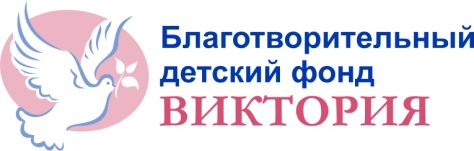 ПРИГЛАШЕНИЕ К УЧАСТИЮ В КОНКУРСЕБлаготворительный детский фонд "Виктория" (Организатор конкурса) приглашает Вас принять участие в открытом конкурсе на заключение договора строительного подряда объекта «Детская деревня «Виктория» (Армавир)».Общие сведения о предмете конкурса:1. Предмет конкурса и краткое описание.Выбор Генерального подрядчика на строительство объекта «Детская  деревня  «Виктория» (Армавир)  по  адресу:  Краснодарский край, г. Армавир,  ул. Нефтяников,  №7/1.Конкурс является открытым и проводится в 2 (два) этапа.На первом этапе Участники обязаны представить первоначальные заявки на участие в конкурсе, содержащие предложения в отношении предмета конкурса с указанием предлагаемой Претендентом цены договора. По результатам первого этапа Организатор конкурса вправе уточнить условия конкурса и внести изменения в конкурсную документацию.К участию во втором этапе двухэтапного конкурса допускаются только те участники, которые по результатам первого этапа допущены Конкурсной комиссией Организатора конкурса до участия в этапе и получили адресные приглашения.Участник, не желающий представлять конкурсную заявку на второй этап, вправе выйти из участия в конкурсе, не неся за это никакой ответственности перед Организатором конкурса.Информация о конкурсе, Регламент проведения конкурса, Конкурсная заявка, Техническое задание, таблицы объемов работ и чертежи размещены на сайте Фонда http://www.victoria-foundation.ru2. Место проведения конкурса.119002, Москва, ул. Арбат, д. 36/2, стр. 6, Благотворительный детский фонд «Виктория».3. Сроки:- объявление Конкурса 18.01.2013 г. - подача заявок:  до  12-00  21.02.2013 г.- вскрытие поступивших конвертов: в 13-00  21.02.2013 г. -1 этап конкурса: с 21.02.2013 г. по 07.03.2013 г.- 2 этап конкурса (выбор победителя): с 12.03.2013 г. по 21.03.2013 г.- вскрытие поступивших конвертов: в 13-00 12.03.2013 г.  -заключение договора: до 01.04.2013 г.- выполнение работ / оказание услуг: с 01.04.2013 г. В случае Вашего согласия на участие в конкурсе просим Вас направить в наш адрес Конкурсную заявку, подготовленную по типовой форме (строго!) с указанием Ф.И.О., должности и контактного телефона ответственного лица. Данная Конкурсная заявка должна быть собственноручно подписана Руководителем организации или лицом, его заменяющим, и заверена печатью организации.К Конкурсной заявке должен быть приложен пакет обязательных документов (см. п. 7  Конкурсной заявки, страницы должны быть пронумерованы и сшиты), заверенный надлежащим образом: дата, печать и подпись руководителя организации. Вся документация должна быть продублирована на электронном носителе.Конкурсная заявка вместе с обязательной документацией направляются по почте или передается через ответственное  лицо Претендента  в  Благотворительный детский фонд "Виктория" в запечатанном конверте и печатью на месте склейки с указанием  даты отправки (передачи) и фразой «НА КОНКУРС».Адрес подачи заявки: 119002, Москва, ул. Арбат, д. 36/2, стр. 6, Благотворительный Детский фонд «Виктория».Факс: (495) 960-29-21.Ответственный  за приемку документации: Бродовщук Валерий Петрович (495) 705-92-66 (доб. 1237)
Копия Конкурсной заявки направляется по электронной почте:  BrodovschukVP@uralsib.ru Надеемся на плодотворное сотрудничество!С уважением, Программный директор		___________________    Боровых Александр ЭдуардовичBorovykhAE@uralsib.ru